SASKATOON GOLDFINS SWIM CLUB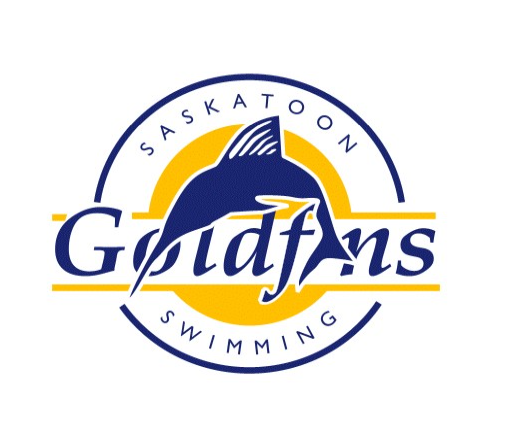 Goldfins Masters Invitational 2022November 5, 2022Shaw CentreSaskatoon Saskatchewan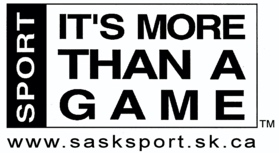 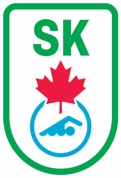 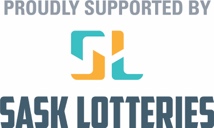 1. Sanction #: TBD2. Meet DetailsName: Goldfins Masters InvitationalDate: November 5, 2022Host Club: Saskatoon Goldfins Swim Club3. Session TimesSession TimesSession 5 – Saturday Nov 5 Warm Up: 1:00 PM, Competition 1:45 PM Meet Management reserves the right to change session start times once entries are received.  Coaches will be notified should session start times change.Coaches Meeting – Thursday, Nov 5, 2022, at 12:45 PM on the pool deck. Officials Briefing – 45 mins before start of Competition for each session.  4. LocationShaw Centre 122 Bowlt Crescent - Saskatoon Saskatchewan (306) 975-77445. Facility1 x 25 Meter 10 Lane Competition PoolDiving lanes will be available 15mins from end of warm-upOne lane during warm-ups will be reserved for Para swimmers only, as required.Manual Timing or Electronic Timing with DaktronicsHy--Tek Meet Manager Computer SoftwareDepth at Start end: South End 3.02 MetersDepth at Turn end: Mid pool Bulk head 3.05 Meters6. Meet ManagerKelly Burke, 306-261-1766, meetmanager@goldfins.caCo-Meet Manager: Ryan Lejbak, ryanl@goldfins.ca7. Officials CoordinatorTanya Gokavi and Kelly Kozak, officials@goldfins.ca 8. Rules and ProceduresSwimming Canada Warm-up Competition Safety Procedures will be in effect at this competition. LinkCurrent Swimming Canada Rules will apply except as specifically modified in this meet package. RulesWorld Para Swimming Rules and Regulations will apply for Para swimmers: Rules FINA Masters rules will apply for Masters Swimmers - Rules9. EligibilityEntries will only be accepted for swimmers who are registered in either the “Masters” or “Masters-Open” category in the Swimming Canada registration database and have a Swimming Canada 9-digit registration id.Swimmers must be a minimum of 18 years of December 31st, 2021.PARA swimmers who are registered with Swimming Canada or a FINA affiliate are eligible to compete.10. Qualifying TimesThere are no qualifying times for this meet.  11. Entry Deadline DateEntries must be received by 3:59 pm Thursday, October 27, 202212. Entry Fees$35.00 per swimmer; max 4 events.All entry fees must be received on the first day of the meet prior to warm-up.  No swimmer/team will be allowed to start warm-up until entry fees have been paidCheques made payable to: Saskatoon Goldfins Swim Club13. Entries Refund PolicyAs per Winter Swimming Policy WC-4 LINK14. Entry LimitSwimmers may enter a maximum of 4 individual events. Please note that some events will be combined. Swimmers may only enter one of the events being swum as one event. Meet Management reserves the right to cap entries to maintain session timelines. Entries will be accepted on a first come, first-entered basis, by the date and time the entry file is uploaded.15. EntriesAll entries must be uploaded to the Swimming Canada Online Entries System.  No entries will be accepted by email.NOTE: Any SASK Masters swimmers or club that does not have Hy-Tek Team Manager or Team Unify are asked to email Jodi at Swim Sask with ALL the following information: First and last nameName of Club that you are a member of (Club Code)Date of Birth (Day/Month/Year)GenderSwimming Canada 9-digit ID numberEvent name and number that you wish to be entered in. Entry time for each event or if you have no time indicate NT 16. Relay EntriesThere are no Relay events.17. Deck EntriesDeck entries may be allowed at the discretion of Meet Management and only if space permits; additional heats will not be created.Deck entries are for additional swims for swimmers already entered in the competition and have passed registration validation, to swim additional swims in empty lanes. Deck Entries are not for day of competition entries.Deck entries must be submitted to the Clerk of Course no later than 45 minutes prior to the start of the session.Deck entries will be classified as exhibition swims as per SNC rule CSW 3.6.5.18. Meet Format/CompetitionEvents will be swum as mixed gender.All events will be swum as timed finals.Heats may be combined as necessary.There are no PARA-specific events or entry standards.  In the event a PARA swimmer is swimming a shorter distance than the advertised event, Coaches are requested to speak to the Meet Manager and Referee.  Coaches should follow the same process as when requesting an official split.All events will be swum interleaved with finals from the separate 45th Goldfins Invitational meet. 19. SeedingAll events will be senior seeded.  Time-Final events will be seeded according to CSW 3.4 and its sub-clauses.  20. StartStarts will be conducted from Starting Platforms (blocks) as per FINA FR 2.3 and CSW 4.1 & 4.2.Upon completion of each heat, swimmers will be asked to exit the pool prior to the next heat starting.21. ScratchesScratches may be made at any time without penalty except for the loss of entry fee. There will be no re-seeding, scratches simply create an open lane.Clubs are requested to report any scratches no later than 30 mins prior to the start of the session for all time-final and preliminary swims. 22. Official SplitsAs per CSW 13.3.1.1, Meet Management requires that a coach wishing to rely on a time achieved by a swimmer for an interval shorter than the total distance of the event, must advise the Referee and Meet Management prior to the commencement of the event in question.  Official Split requests must be submitted to Meet Management a minimum of 30 mins prior to the start of the session.  Official splits will be reported as a separate event in the meet results.23. ScoringEvents will not be scored.24. AwardsThere will be no prizes awarded for the meet.25. ResultsOfficial results will be posted on the Swimming Canada website following the completion of the competition.Results for will be published for age groups specified by Swimming Canada Masters Age Groups.If possible, unofficial results will be available on Meet Mobile during the event.26. Meet Safety RulesSwimming Canada Warm-up Competition Safety Procedures will be in effect at this competition. LINKDepending on the number of swimmers, and their sport classes, entered in the meet, there may be one lane during warm-ups for PARA swimmers only.Diving starts shall not be made during the warm-up period when two-way swimming is in progress, except during the final 15 minutes of the warm-up period.  During this period of time, swimmers will be allowed to dive and swim in one direction in lanes 0 and 10.  Additional lanes maybe opened for dive starts if required.Safety marshals will be on the pool deck during the warm-up period.  Kick boards and pull buoys will be allowed during the warm-up period. Hand paddles and flippers will not be allowed, nor will tubing or cord assisted sprinting.Any changes to the meet format will be shared with the coaches at the Coaches’ Meeting.Team spaces will be assigned to maximize physical distancing between teams.  The space that each team uses will be the responsibility of that team.  Teams are expected to keep the areas that they use clean and tidy.Food is not allowed on deck.  Glass Containers and breakables are not allowed on the pool deck.  No deck changing will be allowed. Swimmers must use the change room to change in and out of bathing suits.  Swimmers who change on deck may be removed from the competition.Teams are responsible for the conduct of their swimmers.  Inappropriate behaviour at the pool may result in disciplinary action by the meet management.The Goldfins will not accept responsibility for lost or stolen items.  It is the responsibility of each swimmer entered into the meet to ensure that their personal belongings are stored in a secure manner.27. General Information N/A28. OfficialsOfficials and Volunteers will be required to follow all Covid19 protocols, including wearing masks while in the facility and providing proof of vaccination and/or recent negative Covid19 test to be able to access the facility.Officials and Volunteers are encouraged to bring their own waterbottles. There will be no food or drink service provided. If possible, officials will be limited to City of Saskatoon residents, with preference given to host club members.  If officials from other areas wish to volunteer, please contact the official coordinator and include qualifications and session availability.29. Covid-19 SafetyCovid 19 Safety Protocols will follow any current provincial, municipal, facility and Swim Sask guidelines and will be subject to change.  Changes will be communicated with clubs as needed. Swimmers, coaches, officials, and volunteers are not to participate if sick or symptomatic. Swimmers, coaches, officials, and volunteers are encouraged to follow SHA guidance and the Living with COVID (Government of Sask) :   Know your Risk – personal risk assessment Self-Monitor Practice frequent hand washing and cough/sneeze etiquette.  Get fully vaccinated (and get a booster when eligible) Wearing a mask is an added layer of protection. Test and self-isolate if you test positive physically distance whenever possible  Stay home even with mild symptoms.  Masking Swim Sask supports a mask friendly environment.  Mask use is a personal choice.  Everyone must be kind and respectful of individuals’ choices.  Rapid Tests If not feeling well, even if it is just cold symptoms, then all swimmers, coaches, officials and volunteers are asked to administer a home rapid test prior to attending a swim meet, and stay home if test is positive.  If test is negative but are feeling sick/symptomatic then please stay home.  Swim meets will prioritize athletes, coaches and officials on the pool deck.  Spectators State whether spectators are allowed or not.   Please think about some of the best practices we learned during the pandemic and try to separate teams from spectators if facility is on-deck spectator seating.  Include if the live streaming will be available and details30. Miscellaneousi. Photography/VideographyIn order to minimize risk, all photographs and video taken at Swimming Canada/Swim Saskatchewan sanctioned competitions, whether taken by a professional photographer or videographer, spectator, team support staff or any other participant, must observe generally accepted standards of decency. Under no circumstances are cameras or other recording devices allowed in the area immediately behind the starting blocks during practice or competition starts, or in locker rooms, bathrooms, or any other dressing area.For full details, see page 3 of the Swimming Canada Photography Procedure found HERE.Clubs may appoint one official photographer for their club to be granted access to a designated area/working deck. Please contact Meet Manager prior to the competition for permission.Meet Management may issue an accreditation/name tag identifying such person.If a tag is issued, then it must be worn at all times.ii. Safe SportSwimming Canada and Swim Saskatchewan believes that athletes, coaches, officials, support staff and volunteers have the right to participate in a safe and inclusive sport environment that is free of abuse, harassment, and discrimination. For Swimming Canada Safe Sport Policy please click HERE.  For additional Safe Sport Resources please click HERE and then see the various links on the menu on the right hand side.  Only participating swimmers, officials, certified registered coaches, and authorized people are allowed on deck.Swim Saskatchewan and Swimming Canada have signed onto the Responsible Coaching Movement, which means that all interactions between an athlete and an individual who is in a position of trust should normally, and wherever possible, be in an environment that is both “open” and “observable” to others.31. Order of EventsSession 1** These events will be swum together. Swimmers may only choose one stroke/event as included in the numerical sequence.Meet ManagerKelly Burke, 306-261-1766, meetmanager@goldfins.caOfficials CoordinatorTanya Gokavi and Kelly Kozakofficials@goldfins.caCo-Meet ManagerRyan Lejbak, 306-341-3202ryanl@goldfins.caEnrtries ChairJay Magusjaymagus@hotmail.comRefereeBob CowanEvent NumberEvent Name1Masters 400 Free **2Masters 400 IM **** Only enter one of Event # 1 or 2** Only enter one of Event # 1 or 23Masters 100 Free4Masters 200 IM**5Masters 200 Back**6Masters 200 Breast**7Masters 200 Fly**** Only enter one of Event # 4/5/6/7** Only enter one of Event # 4/5/6/78Masters 50 Free9Masters 100 Fly**10Masters 100 Back**11Masters 100 Breast**** Only enter one of Event # 9/10/11** Only enter one of Event # 9/10/1112Masters 200 Free13Masters 50 Fly **14Masters 50 Back**15Masters 50 Breast**** Only enter one of Event # 13/14/15** Only enter one of Event # 13/14/15